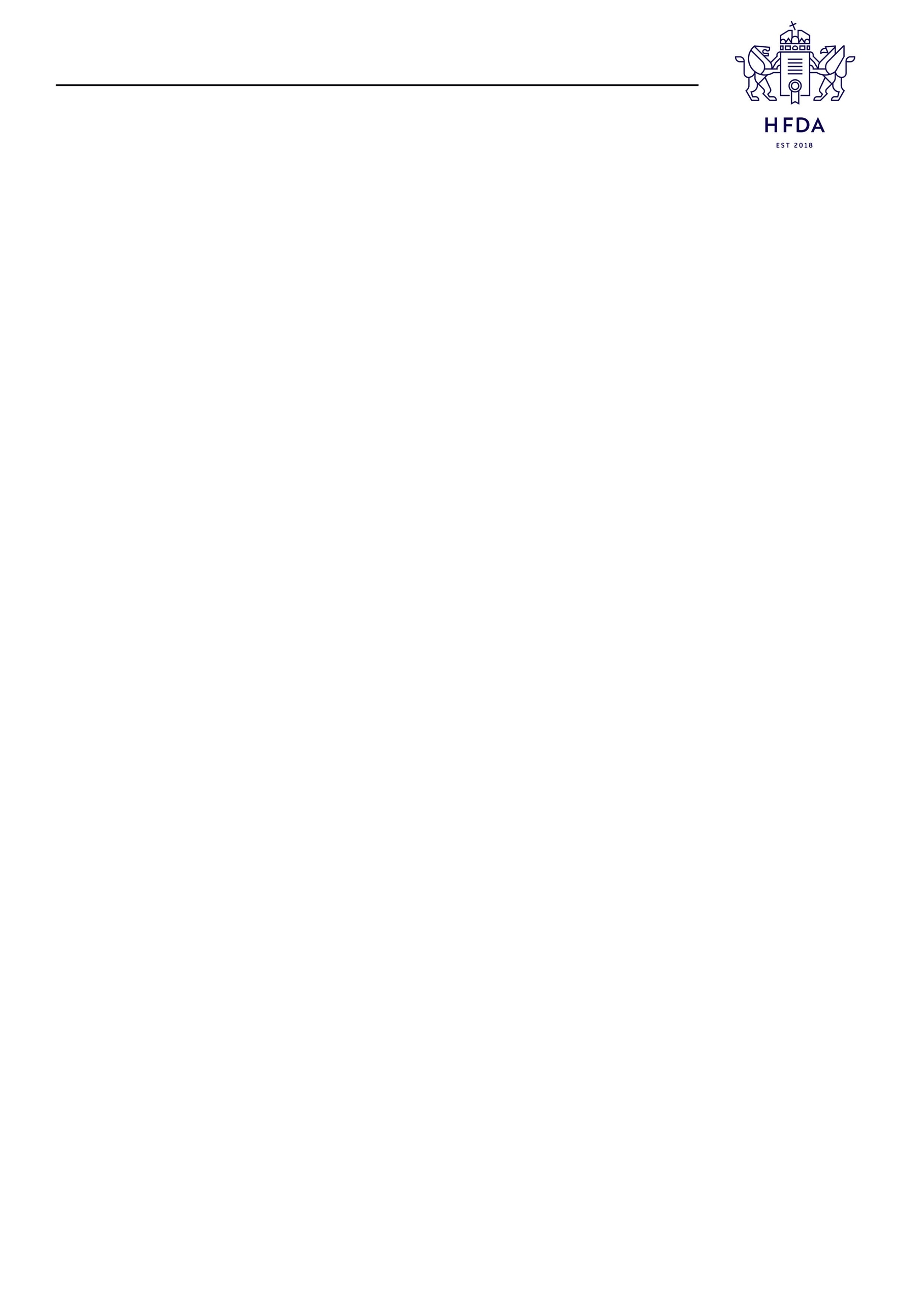 3. sz. mellékletTITOKTARTÁSI NYILATKOZATAlulírott, ………………………………................................................................…………………....................................................Anyja neve: ……………………………………………………………………..................................................……………………….......…Lakcíme: ……………………………………………………………………………………................................. (mint gazdasági társaság)Székhely: ……………………………………………………………………………………………….......................................................……Cégjegyzékszám: ………………………………………………………………………………........................................................……....Adószám/adóazonosító jel: …………………………………………………………...........................................................…….......…vállalom, hogy a Magyar Divat & Design Ügynökség Nonprofit Zrt.-vel (székhely: 1027 Budapest, Kacsa u. 15-23., cégjegyzékszám: 01-10-049808, adószáma: 26338972-4-41, csoportos adószáma: 17782517-5-41, a továbbiakban: Társaság) való együttműködés során „design LAB” - Inkubációs program 2022” címmel ” vonatkozóan kiírt pályázat (a továbbiakban: Pályázat) – annak tartalmával kapcsolatban a Társaság előzetes írásos beleegyezése nélkül harmadik személyek számára nem adok át és nem hozok nyilvánosságra semmilyen információt.Vállalom továbbá, hogy minden tőlem telhetőt megteszek annak megakadályozása érdekében, hogy harmadik személyek hozzáférjenek vagy megismerjék a Pályázathoz vagy annak teljesítéséhez kapcsolódó bizalmas ismereteket vagy információkat.Jelen nyilatkozat aláírásával kifejezetten elismerem és vállalom, hogy a Pályázat tartalmával és teljesítésével összefüggésben a Társasággal és annak tevékenységével kapcsolatban bármilyen módon tudomásomra jutott adat, tény, így különösen, de nem kizárólagosan a Pályázat léte és tartalma, részletei üzleti titoknak minősül, azt harmadik személynek nem adhatom ki, nem tehetem hozzáférhetővé és a Pályázat teljesítésétől eltérő más célra nem használhatom fel. Amennyiben a jelen Nyilatkozatban foglalt titoktartási kötelezettséget bizonyítottan megszegem, vállalom, hogy a Társaság titoktartási kötelezettség megszegésével összefüggésben keletkező teljes kárát megtérítem. Kijelentem, hogy tudomással bírok azon tényről, miszerint a titoktartási kötelezettség megszegése akár szándékosan, akár gondatlanul, akár tevőlegesen, akár mulasztással is megvalósítható. A jelen titoktartási kötelezettségvállalás hatályosságát nem érinti a Pályázathoz bármilyen okból történő megszűnése, az a megszűnésétől függetlenül továbbra is fennáll.Kelt: ………………………………………………………………………..Pályázó (cégszerű) aláírása